SAMPLE PAPER (2013)CLASS – XIISUB: COMPUTER SCIENCE [SQL,BOOLEAN ALGEBRA ,COMMUNICATION &  OSS] I.      1)What are DDL and DML Commands? Give one example of each.			2
Consider the following tables Stationary and Consumer. Write SQL commands for the statement (i) to (iv) and output for SQL queries (v) to (viii):				6Table: StationaryTable: ConsumerTo display the details of those consumers whose Address is .To display the details of Stationary whose Price is in the range of 8 to 15. (Both Value included)To display the ConsumerName, Address from Table Consumer, and Company and Price from table Stationary, with their corresponding matching S_ID.To increase the Price of all stationary by 2.SELECT DISTINCT Address FROM Consumer;SELECT Company, MAX(Price), MIN(Price), COUNT(*) from Stationary GROUP BY Company;SELECT Consumer.ConsumerName, Stationary.StationaryName, Stationary.Price FROM Strionary, Consumer WHERE Consumer.S_ID=Stationary.S_ID;Select StationaryName, Price*3 From Stationary; 2)Verify the following algebraically								2(A’+B’).(A+B)=A’.B+A.B’Draw a logical Circuit Diagram for the following Boolean Expression:			2
         A.(B+C’)Write the equivalent Canonical Sum of  Product for the following Product of Sum		1
Expression: F(X,Y,Z)= (1,3,6,7)If F(a,b,c,d) =(0,1,3,4,5,7,8,9,11,12,13,15), obtain the simplified form using K-Map.	3      3)What was the role of ARPANET in the Computer Network? 			2Which of the following units measures the speed with which data can be transmitted from one node to another node of a network? Also, give the expansion of the suggested unit.1(i) KMph	(ii)	Mbps		(iii) MGps	
Write the full forms of the following:							1(i) FTP		(ii) FSF “Vidya for All” is an educational NGO. It is setting up its new campus at Jaipur for its web based activities. The campus has four buildings as shown in diagram below: 		4Center to center distances between various buildings as per architectural drawings (in meters) is as follows:Expected number of Computers in each building is as follows:Suggest a cable layout of connection between the buildings.Suggest the most suitable place( i.e building) to house the server of this NGO. Also provide a suitable reason for your suggestion.Suggest the placement of  the following devices with justification:RepeaterHub/SwitchThe NGO is planning to connect its International office situated in . Which out of following wired communication links, will you suggest for very high speed connectivity?i) Telephone Analog Line 	ii) Optical Fibre		iii) Ethernet CableWhat are cookies?									1What do you mean by FLOSS?							1$$$$$$$$$$$$$$$$$$$$$$$$$$$$$$$$$$$$$$$$$$$$$$$$$$$$$$$$$$$$$$$$$$$$$$$$$$$S_IDStationaryNameCompanyPriceDP01Dot PenABC10PL02PencilXYZ6ER05EraserXYZ7PL01Pencil5GP02Gel PenABC15C_IDConsumerNameAddressS_ID01Good LearnerPL0106Write WellMumbaiGP0212TopperDP0115Write & DrawPL0216MotivationBanglorePL01 to 120m to 40m to 135m to  125m to 45m to 110m152525010II (a)  (b)Consider the following relation and perform the relational algebra operation (for Q. 1 & 2):Customer:1) Display the name of customer with their banker name and Balance.2) Find out the name and balance of customer having Balance >=20000.ORWhat do you mean by Primary Key and Candidate Key, explain?Consider the following WORKERS and DESIG. Write SQL commands for the statements (i) to (iv) and give outputs for SQL queries (v) to (vi)                                                               WORKERS	                                                              DESIGTo display the content of workers table in ascending order of first name.To display the FIRSTNAME,  and TOTAL SALARY of all Clerks from the tables workers and design, where TOTAL SALARY = SALARY + BENEFITS.To display the minimum SALARY among Managers and Clerks from the table DESIG.Increase the BENEFITS of all Salesmen by 10% in table DESIG.SELECT FIRSTNAME, SALARY FROM WORKERS, DESIG WHERE DESIGNATION = ‘Manager’  WORKERS.W_ID = DESIG.W_ID;SELECT DESIGNATION, SUM(SALARY) FROM DESIG        GROUP BY DESIGNATION HAVING COUNT(*)>=2 ; Q.6(a) State and verify the Absorption Law in Boolean Algebra.(b) Draw the logic circuit diagram for the Boolean equation:  (A+B’)(A’+B+C’)(A’+C’)        (using And/Or/Not Logic gates only)(c) Write the Sum of Product form of the function H (U, V, W). Truth table representation of the function     H is as follows:									U	V	W	H	0	0	0	0	0	0	1	0	0	1	0	1	0	1	1	0	1	0	0	1	1	0	1	0	1	1	0	1	1	1	1	1(d) Minimize the following function using K- map and find out the expression       F(A, B, C, D) = ∑ (0, 2, 5, 7, 8, 9, 10, 11, 12, 13, 14, 15) Q.7  (a)  (b)  (c)  (d)  (e)  Differentiate between  & WAN?Write a brief note on types of cables used in communication.Define the following terms:HTTP   ii) DHTMLDifferentiate between open source and free software? Give examples.“Kanganalay Cosmetics” is planning to start their offices in four major cities in Uttar Pradesh to provide cosmetic product support in its retail fields. The company has planned to set up their offices in  at three different locations and have named them as “Head office”, “Sales office”, & “Prod office”. The company’s regional offices are located at ,  & . A rough layout of the same is as follows : 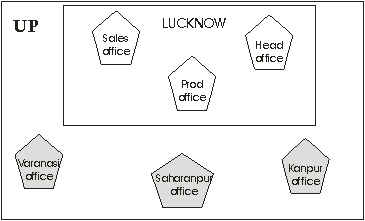    Approximate distances between these offices as per network survey team is as follows :   Number of computers :Suggest the placement of the Server with justification in  city network. Suggest the placement of repeaters and switches for the  city network. If we connect all offices in UP in a network, then which type of this network is called? Also suggest a suitable way to connect them in most economical way.